Slikajte na zanimljiv načinpermadi.com/java/spaint/spaint.html
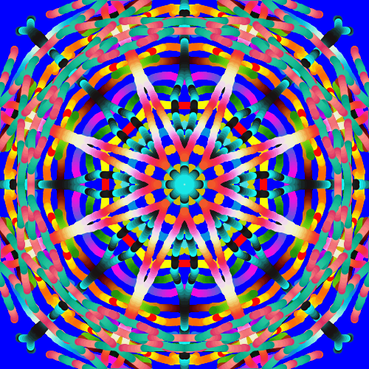                                                                           Učiteljica: Dolores Begedin 